PROTOKOL ZA KORISNIKEKNJIŽNICA OŠ MALEŠNICAZAGREBD O L A Z A K  U  K N JI Ž N I C UBroj korisnika koji istodobno mogu boraviti u prostorijama knjižnice ograničen je na najviše 5 učenika iz istog razreda, uz poštovanje pravila razmaka od 2 metra.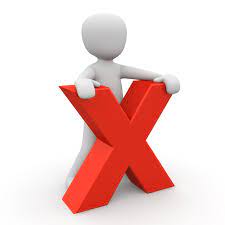 D E Z I N F E K C IJ APri ulasku u prostorije knjižnice obvezno je pravilno nositi zaštitnu masku preko usta i nosa, a po ulasku u knjižnicu korisnici moraju dezinficirati ruke dezinfekcijskim sredstvom.L E K T I R AU dogovoru s nastavnicima hrvatskoga jezika i učiteljima razredne nastave, dogovorena je razredna posudba lektirnih djela. Predstavnici razreda naručuju potrebne knjige koje potom knjižničarke zadužuju, a predstavnici razreda u dogovoreno vrijeme dolaze po knjige.P O S U D B A  I  I Z D A V A N J E  G R A Đ ESlobodan pristup građi nije moguć, nego građu izdaje knjižničar. Korisnik dolazi u knjižnicu s popisom naslova koje želi posuditi ili popis unaprijed šalje na e-mail: knjiznica.osmalesnica@gmail.comV R A Ć A N J E  G R A Đ EVraćena knjižnična građa se odlaže na kolica ispred knjižnice, nakon razduživanja dezinficira i odlaže u karantenu prije smještaja na police.